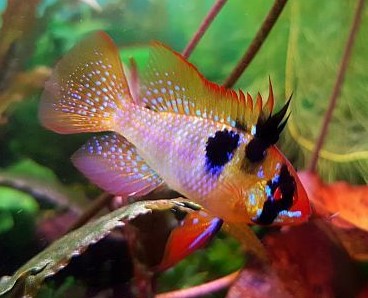 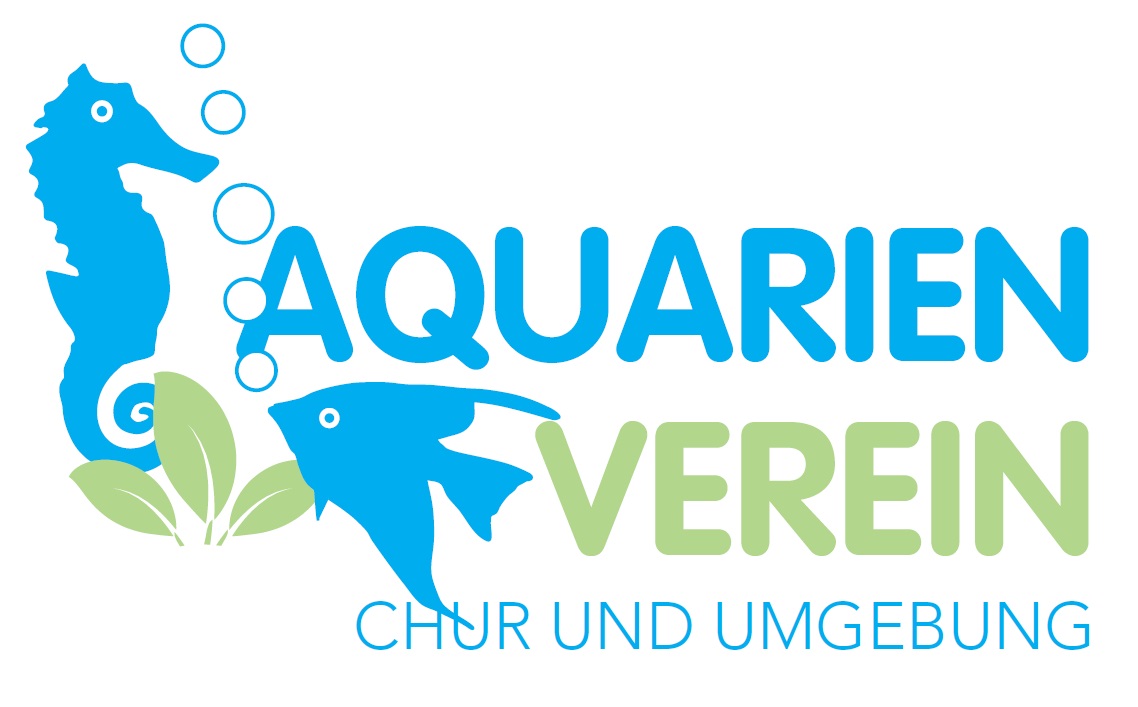 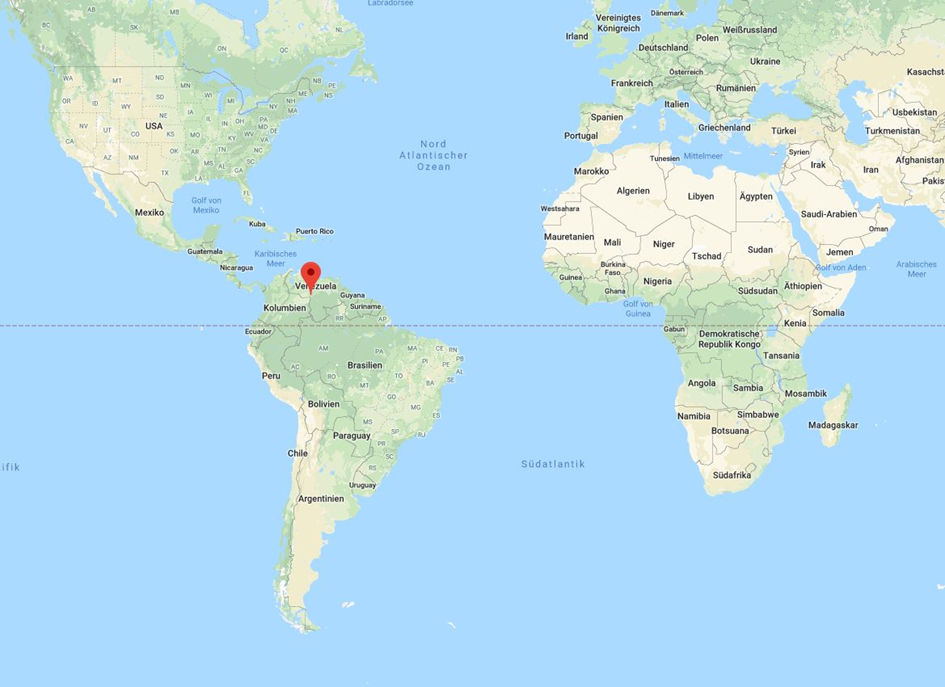 Herkunft: unteren und mittleren Orinoco in Venezuela und KolumbienHerkunft: unteren und mittleren Orinoco in Venezuela und KolumbienHerkunft: unteren und mittleren Orinoco in Venezuela und KolumbienSchmetterlingsbuntbarsch Schmetterlingsbuntbarsch Mikrogeophagus ramireziMikrogeophagus ramireziMikrogeophagus ramireziPreis:EndgrösseEmpfohlene AquariengrösseEmpfohlene WassertemperaturWasserhärteWasserhärtePreis:6 cmab 80 cm24 °C – 29 °Cweich  mittelhart  hart weich  mittelhart  hart Preis: